МАТЕМАТИЧЕСКИЕ ИГРЫ ДОМА  Выполнение заданий должно начинаться с предложения: «Поиграем?».«Карточки с цифрами»(счет, обучение цифрам)Что понадобиться:• Открытки.• Маркер или фломастер.Что делать:1. Напишите на открытках по числу от 1 до 10.2. Дайте ребенку открытки и попросите его разложить их по порядку, начиная с первой.3. Когда ребенок научиться раскладывать карточки без ошибок, добавьте новые, с числами до 20.«Волшебный шнурок»(распознание цифр)Что понадобиться:• шнурокЧто делать:1. Покажите ребенку, как выкладывать цифры с помощью шнурка.2. Попросите ребенка выкладывать цифры от 0 до 9, а затем прыгнуть на двух ногах или на правой (левой) ноге соответствующее количество раз. Например, если ребенок выложит цифру 7, то ему нужно будет прыгнуть 7 раз.«Объемные числа»(распознание цифр)Что понадобиться:• Пластилин.• Карточки с цифрами.Что делать:1. Дайте ребенку пластилин. Покажите, как раскатать кусок пластилина в колбаску.2. Теперь объясните ребенку, как с помощью пластилиновых колбасок лепить цифры. Если это необходимо, пусть ребенок пользуется карточками с числами в качестве образца.3. Поговорите с ребенком о тех числах, которые он вылепил. Например, можно задать вопросы: «Какие числа ты слепил?», «Почему ты выбрал именно эти числа?»«Найди игрушку».Что понадобиться:Небольшая игрушка.Что делать:Спрячьте игрушку, «Раз, два, три - ищи!» - говорит взрослый. Ребенок ищет, найдя, онговорит где она находилась, используя слова «на», «за», «между», «в».«Слова-невидимки».
Что понадобится: Карандаш и листы бумаги.Что делать:
взрослый в воздухе рисует геометрические фигуры, ребёнок рисует на бумаге какую фигуру он увидел.«Сосчитай»Что делать. Рассмотрите карточки и считайте предметы.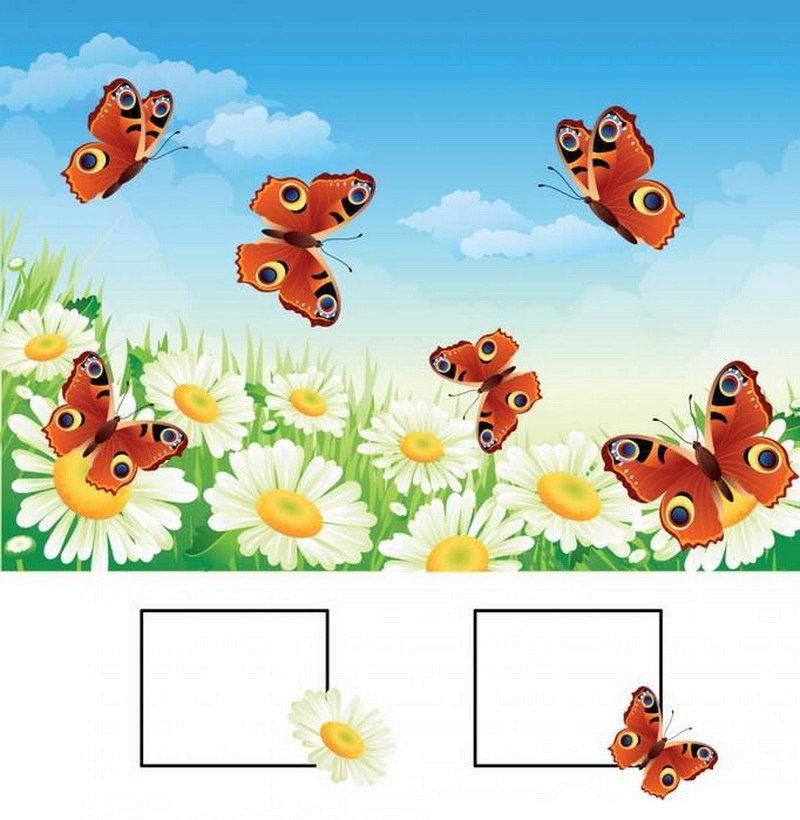 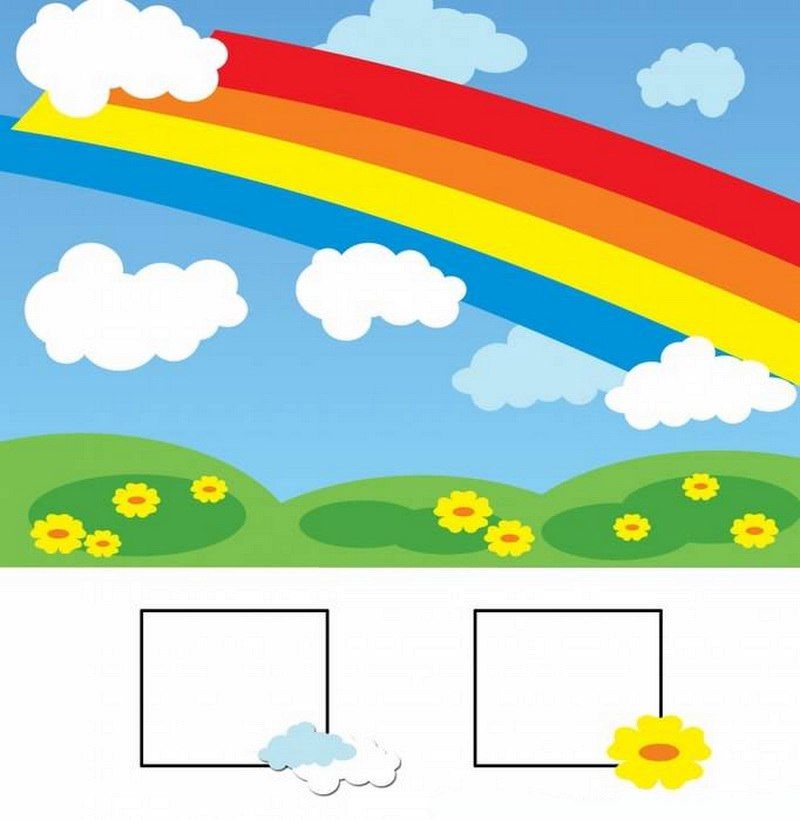 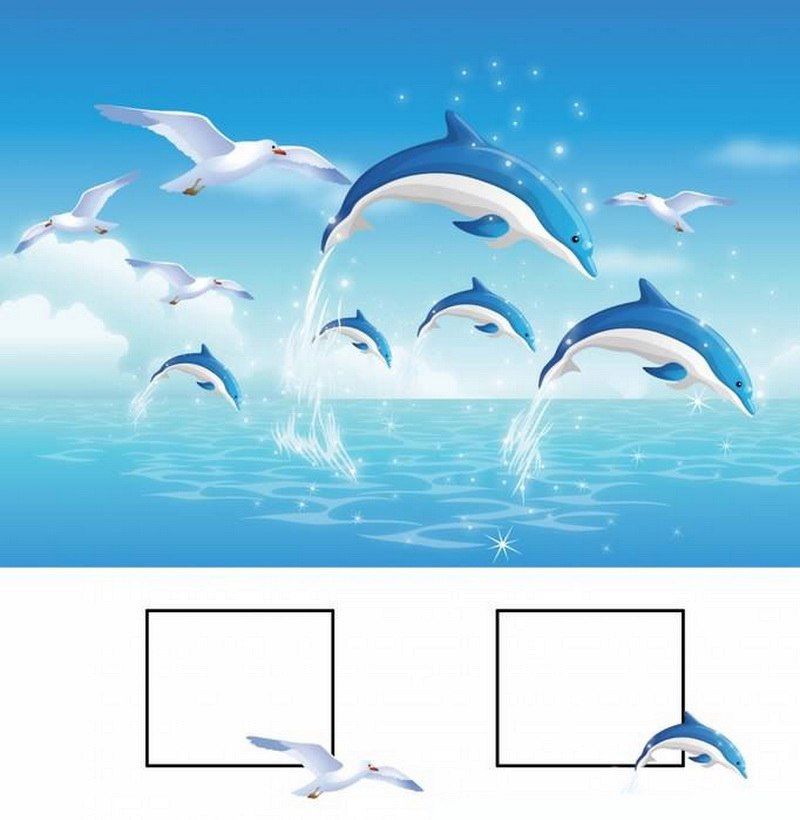 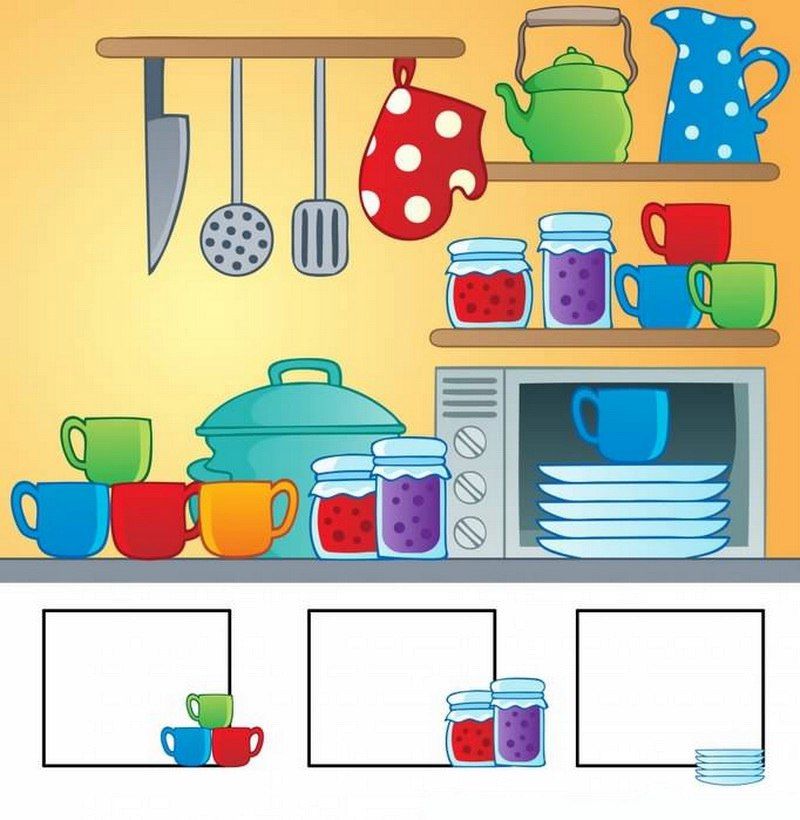 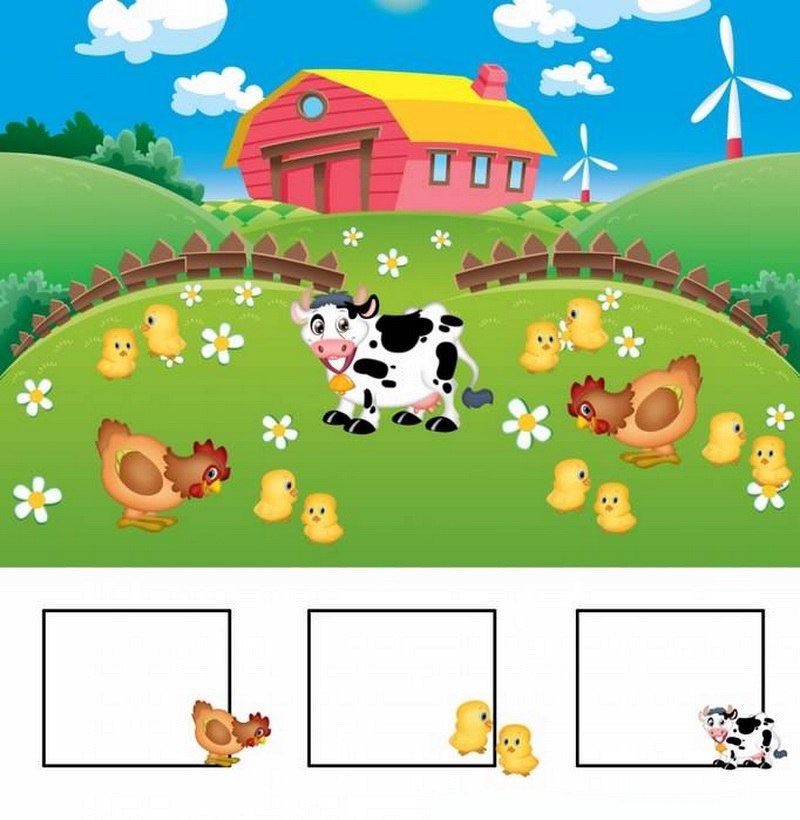 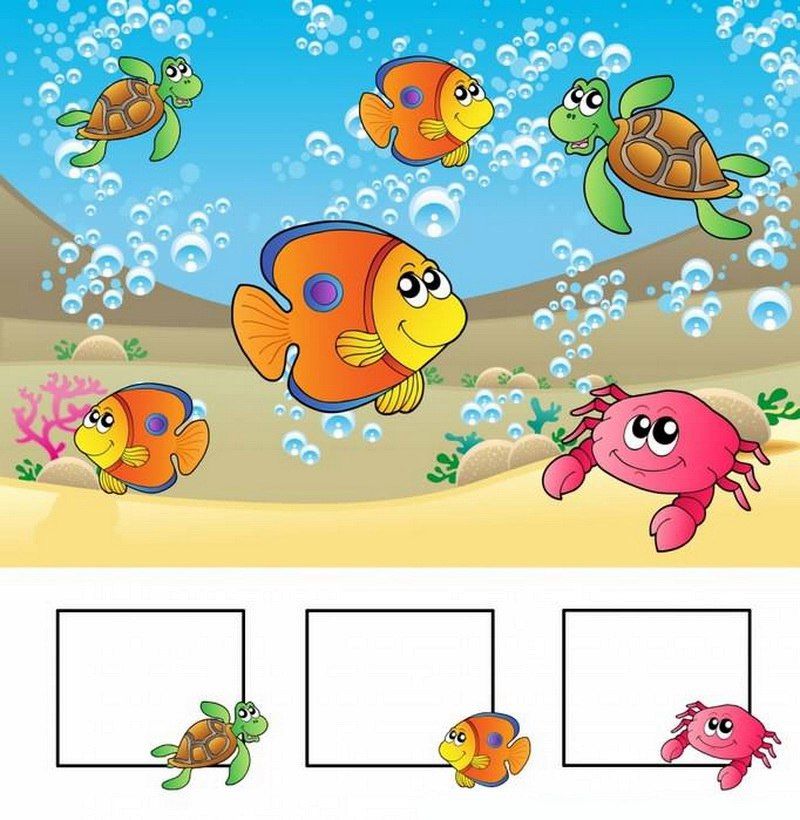 С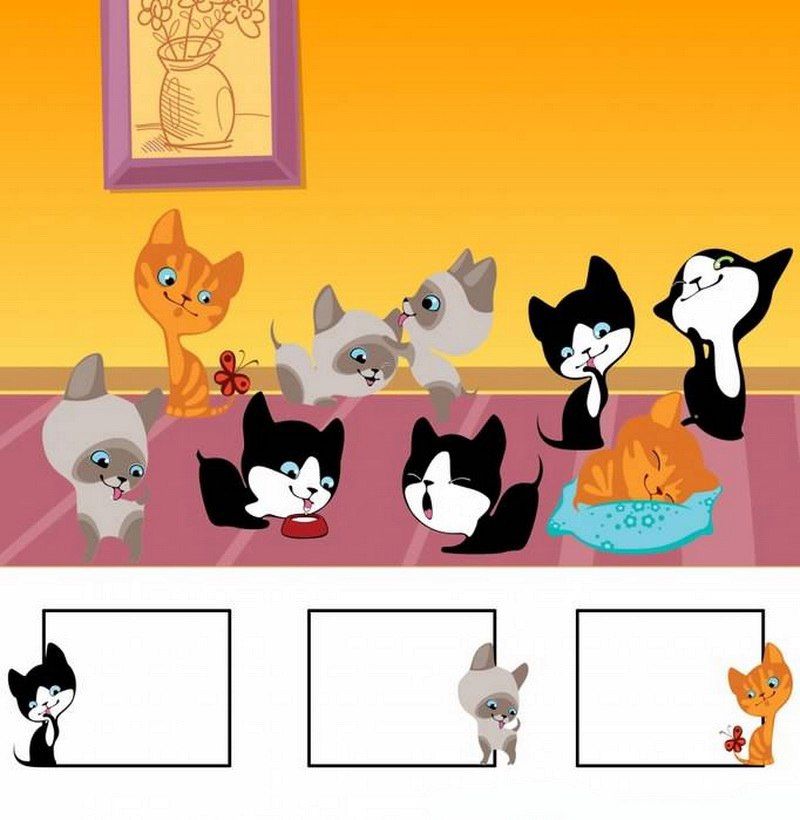                                                       Спасибо за внимание!